РЕШЕНИЕО налоге на имущество физических лиц на территории муниципального образования «Муки-Каксинское»Принято Советом депутатовмуниципального образования                                             22 ноября 2019 года«Муки-Каксинское»В соответствии с Федеральным законом от 06 октября 2003 года №131-ФЗ «Об общих принципах организации местного самоуправления в Российской Федерации», Налоговым кодексом Российской Федерации, Уставом  муниципального образования «Муки-Каксинское»,Совет депутатов муниципального образования «Муки-Каксинское» РЕШАЕТ:         1. Установить на территории муниципального образования «Муки-Каксинское» налог на имущество физических лиц.2. Установить следующие ставки налога на имущество физических лиц:1) в отношении жилых домов, частей жилых домов, квартир, частей квартир, комнат, объектов незавершенного строительства в случае, если проектируемым назначением таких объектов является жилой дом: 2) в отношении гаражей и машино-мест, в том числе включенных в подпункты 4 и 5 данного пункта, а также хозяйственных строений или сооружений, площадь каждого из которых не превышает 50 квадратных метров и которые  расположены на земельных участках, предоставленных для ведения личного подсобного, дачного хозяйства, огородничества садоводства или индивидуального жилищного строительства – 0,1 процента;3) в отношении единых недвижимых комплексов, в состав которых входит хотя бы один жилой дом – 0,1 процента;4) в отношении объектов налогообложения, включенных в перечень объектов недвижимого имущества, утверждаемый Правительством Удмуртской Республики определяемый в соответствии с пунктом 7 статьи 378.2 Налогового кодекса Российской Федерации, в отношении объектов налогообложения, предусмотренных абзацем вторым пункта 10 статьи 378.2 Налогового кодекса Российской Федерации, в отношении которых налоговая база определяется как кадастровая стоимость на соответствующий налоговый период,  - 2 процента;5) в отношении объектов налогообложения, кадастровая стоимость каждого из которых превышает 300 миллионов рублей, - 2 процента;6) в отношении прочих объектов налогообложения - 0,5 процента.3. Установить налоговые льготы по налогу на имущество физических лиц для следующих категорий налогоплательщиков:- членов многодетных малообеспеченных семей, имеющих трех и более детей, не достигших возраста 18 лет, а также детей из этих семей, обучающихся в организациях, осуществляющих образовательную деятельность, по очной форме обучения, до окончания обучения, но не дольше чем до достижения ими возраста 23 лет. Основанием для предоставления льготы являются удостоверение многодетного малообеспеченного родителя (опекуна, попечителя); справка из учебного заведения.- детей, не достигших возраста 18 лет, а также детей, обучающихся в организациях, осуществляющих образовательную деятельность, по очной форме обучения, до окончания обучения, но не дольше чем до достижения ими возраста 23 лет, находящихся на иждивении родителей-инвалидов I и II групп инвалидности. Основанием для предоставления льготы являются свидетельство о рождении и  справка из учебного заведения.- детей-сирот и детей, оставшихся без попечения родителей, лиц из числа детей- сирот и детей, оставшихся без попечения родителей, не достигших возраста 18 лет, а также обучающихся в организациях, осуществляющих образовательную деятельность, по очной форме обучения до окончания обучения, но не дольше чем до достижения ими возраста 23 лет. Основанием для предоставления льготы являются справка-подтверждение о том, что лицо относится к указанной категории, выданную органом опеки и попечительства по месту его учета; справка из учебного заведения.4. Налоговая льгота предоставляется в размере подлежащей уплате налогоплательщиком суммы налога в отношении одного объекта налогообложения, находящегося в собственности налогоплательщика и не используемого налогоплательщиком в предпринимательской деятельности.        5. Решение Совета депутатов муниципального образования «Муки-Каксинское» от 24.11.2014 № 23 «О налоге на имущество физических лиц на территории муниципального образования «Муки-Каксинское» (в редакции от 06.11.2015 № 22, от 20.04.2016 № 9, от 20.07.2018 № 82, и от 09.10.2018 № 88, 19.04.2019 № 10, 30.09.2019 № 24) признать утратившими силу.         6.   Настоящее решение вступает в силу с 01.01.2020 года, но не ранее, чем по истечении одного месяца со дня его официального опубликования.         7. Опубликовать   настоящее  решение  на официальном сайте муниципального образования «Сюмсинский район» в разделе муниципальное образование «Муки-Каксинское».Глава муниципального образования«Муки-Каксинское»	                                                                   А.П. Сидоровас. Муки-Какси22.11.2019 г.№ 37Совет депутатовмуниципального образования«Муки-Каксинское»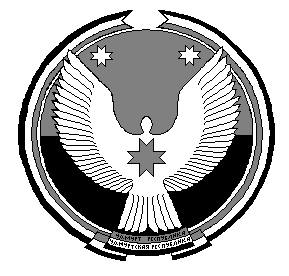 «Муки-Какси» муниципал кылдытэтысьдепутатъёслэн кенешсыКадастровая стоимость объекта налогообложения, тыс. руб.Ставка налога, %До 10000 (включительно)0,1Свыше 10000 до 50000 (включительно)0,2Свыше 50000 до 300000 (включительно)0,3